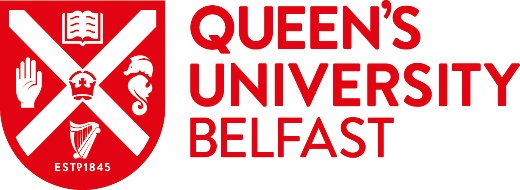 Research Degree Programmes Exception Request: Supervisor AppointmentSupervisors should normally only be appointed if they meet the conditions and staff categories outlined in the Study Regulations for Research Degree Programmes, regulation 6.1.  Complete this form to request permission to appoint a supervisor in exceptional circumstances.Exception/Concession RequestPlease select the relevant exception category* below:	Nominated principal supervisor does not belong to any of the staff categories specified in regulation 6.1.6, but is an individual (e.g. research fellow) who has considerable postdoctoral experience.	Nominated secondary or co-supervisor does not belong to any of the staff categories outlined in regulation 6.1.6 or 6.1.7 (e.g. research fellow).	Nominated supervisor holds a fixed term contract.	Other – please specify:* Refer to the Quality Framework for Collaborative Arrangements for external supervisor nominees.Supporting InformationSchool:Nominee Supervisor’s Name:						Current Job Title:Student Name:							Student Number:Title of Thesis/Project:Outline the exceptional circumstances leading to the request, and the nominee’s postdoctoral experience:Nominee’s CV must be attached.  Check box to confirm attachment. EndorsementEndorsed by Head of School/Institute/CentreSignature:								Date:Please return this form to Academic Affairs (qar@qub.ac.uk) for the consideration of the University’s Research and Postgraduate Committee.